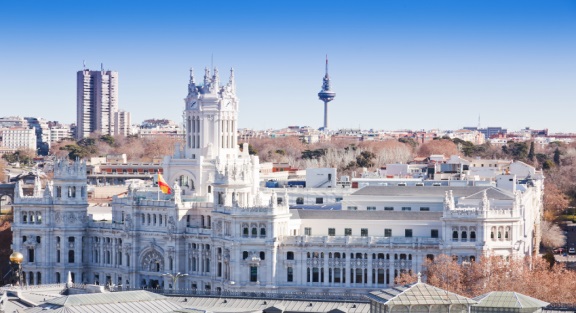 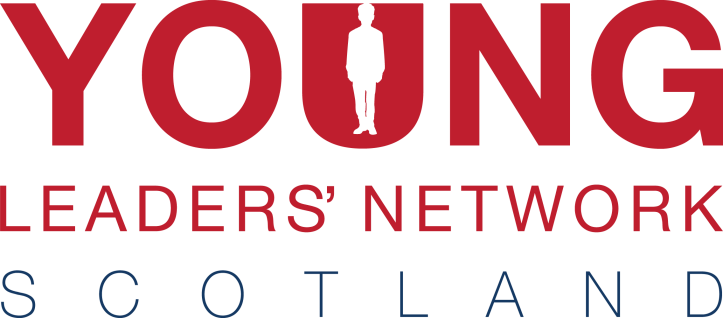 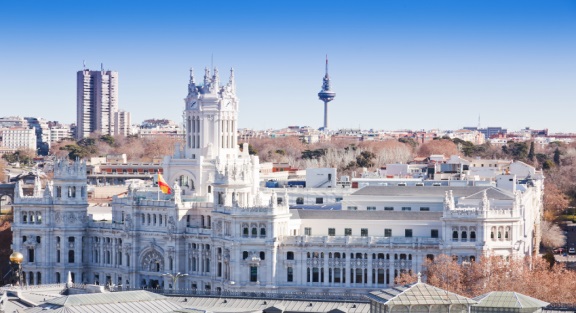 European TripThe Summer of 2016 will see YLN travel to the incredible Spanish capital Madrid. Following on from successful trips to the likes of Rome and Lisbon, BB seniors and young leaders from across Scotland will have a chance to enjoy another international experience.  Home to more than five million people, Madrid is much more than just the capital of Spain.  It has an incredible history, dating back to the 9th century, and has seen great triumph and tragedy – much of which you can still see in the city’s appearance today. As well as being a city brimming with history, there is no shortage of things to do – from exploring the medieval quarter to exploring palaces, parks and museums – and not to mention sampling the amazing local cuisine. Above all, you’ll get to take in an amazing city has to offer in the company of other BB young people from across Scotland! When? 	27th – 29th June 2016 Who can come?	BB Seniors and Young Leaders up to age of 25What do I need?	A valid passport and passion for seeing new places!Programme	A more detailed itinerary will be publicised closer to the time.  However, it’s safe to say, we will pack in as much as possible.  Sightseeing, sampling the local cuisine, excursions and even daft team challenges are all in the mix!  There will also be free time for you to do your own exploring! Cost		We have been able to reduce the cost and plan to offer the three day, two night	trip for £220.  This will cover return flights to Madrid from Edinburgh, public transport, three-star hotel accommodation, dinner and insurances.  Interested?		Please get in touch using the details below to register. (Places are limited so please get in touch as soon as possible)		A £50 non-refundable deposit should be returned, at the latest, by Tuesday 1st March.If you would like some further information or have any questions regarding the trip, please get in touch with Niall Rolland by email niall.rolland@boys-brigade.org.uk or by phone 07538 079381. 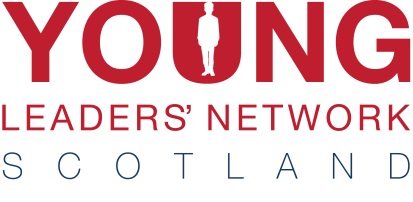 Participant’s  Details:Christian Name: ___________________ Surname: _________________  Date of Birth: _______________Company:_________________________________________________________Address: ___________________________________________________________________________________________________________________________________________________________________________________________________________________________________  Postcode: ________________Tel No:  Daytime: _______________  Evening: __________________  Mobile: ______________________Email address: _______________________________________________________________________________PLEASE COMPLETE ACCURATELY AND CAREFULLY AS DETAILS USED FOR FLIGHT BOOKINGSPlease return completed form, together with the required payment to:The Boys’ BrigadeCarronvale HouseCarronvale RoadLarbertFK5 3LHPlease make cheques payable ‘The Boys’ Brigade’Alternatively, you can make a payment over the phone – 01324 562008 (option 1) For Office UseFor Office UseDate recd.Ref. No.Bal. paidPayment Details:                                                                                                                                           Please √Payment Details:                                                                                                                                           Please √I enclose a cheque for £50 being a non-returnable deposit for the Rome trip.The balance to be paid, no later than 27th May 2016.  Payments can be made in instalments. Total cost of trip is £220. Please charge £________ to my Visa/Mastercard – details belowVisa/ Mastercard: _____/_____/_____/_____     Expiry Date: _____/_____    Security Code ______ (3 digit number from signature strip on reverse of card)Name and Address (if different from above): ___________________________________________________________________________________________________ Postcode: __________________Signature:____________________________________________ Date:______________________Visa/ Mastercard: _____/_____/_____/_____     Expiry Date: _____/_____    Security Code ______ (3 digit number from signature strip on reverse of card)Name and Address (if different from above): ___________________________________________________________________________________________________ Postcode: __________________Signature:____________________________________________ Date:______________________